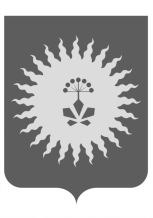 АДМИНИСТРАЦИЯАНУЧИНСКОГО МУНИЦИПАЛЬНОГО ОКРУГАПРИМОРСКОГО КРАЯПОСТАНОВЛЕНИЕОб утверждении Порядкапредоставления субсидии юридическим лицам, индивидуальным предпринимателям – производителям товаров, работ, услуг на оплату соглашения о финансовом обеспечении затрат, связанных 
с оказанием муниципальных услуг в социальной сфере в соответствии 
с социальным сертификатом в Анучинском муниципальном округеВ соответствии с Федеральными законами от 06.10.2003 № 131-ФЗ «Об общих принципах организации местного самоуправления в Российской Федерации», от 13.07.2020 №189-ФЗ «О государственном (муниципальном) социальном заказе на оказание государственных (муниципальных) услуг в социальной сфере», Уставом Анучинского муниципального округа Приморского края администрация Анучинского муниципального округа Приморского краяПОСТАНОВЛЯЕТ:Утвердить «Порядок предоставления субсидии юридическим лицам, индивидуальным предпринимателям – производителям товаров, работ, услуг на оплату соглашения о финансовом обеспечении затрат, связанных с оказанием муниципальных услуг в социальной сфере в соответствии с социальным сертификатом в Анучинском муниципальном округе» (прилагается).Общему отделу администрации Анучинского муниципального округа (С.В. Бурдейная) опубликовать настоящее постановление в средствах массовой информации и разместить на официальном сайте администрации Анучинского муниципального округа Приморского края в информационно-телекоммуникационной сети Интернет.Контроль за исполнением настоящего постановления возложить на первого заместителя главы администрации Анучинского муниципального округа А.Я. Янчука.Настоящее постановление вступает в силу с 1 сентября 2023 года. Глава Анучинского муниципального округа                                                         С.А. Понуровский  УТВЕРЖДЕНпостановлением администрацииАнучинского муниципального округа Приморского краяот __________№ ____Порядокпредоставления субсидии юридическим лицам, индивидуальным предпринимателям – производителям товаров, работ, услуг на оплату соглашения о финансовом обеспечении затрат, связанных 
с оказанием муниципальных услуг в социальной сфере в соответствии 
с социальным сертификатом в Анучинском муниципальном округеНастоящий Порядок предоставления субсидии юридическим лицам, индивидуальным предпринимателям – производителям товаров, работ, услуг на оплату соглашения о финансовом обеспечении затрат, связанных с оказанием муниципальных услуг в социальной сфере в соответствии с социальным сертификатом (далее – Порядок), разработан в соответствии со статьей 78.4 Бюджетного кодекса Российской Федерации, частью 2 статьи 22 Федерального закона от 13.07.2020 г. № 189-ФЗ «О государственном (муниципальном) социальном заказе на оказание государственных (муниципальных) услуг в социальной сфере» (далее – Федеральный закон №189-ФЗ) и определяет цели и условия предоставления субсидии из бюджета Анучинском муниципальном округе юридическим лицам, индивидуальным предпринимателям – производителям товаров, работ, услуг.Целью предоставления субсидии юридическим лицам, индивидуальным предпринимателям – производителям товаров, работ, услуг (далее – получатели субсидии) является исполнение муниципального социального заказа на оказание муниципальных услуг в социальной сфере по направлению деятельности «реализация дополнительных общеразвивающих программ для детей» (далее – муниципальная услуга) 
в соответствии с социальным сертификатом.Предоставление субсидии осуществляется в пределах бюджетных ассигнований, предусмотренных решением о бюджете Анучинского муниципального округа на текущий финансовый год и плановый период и доведенных на цели, указанные в пункте 1 настоящего Порядка, казённому учреждению «Муниципальный орган управления образованием Анучинского  муниципального округа Приморского края» КУ МОУО  (далее - Уполномоченный орган) лимитов бюджетных обязательств в рамках реализации мероприятия «Обеспечение персонифицированного финансирования дополнительного образования детей» муниципальной программы «Развитие образования в Анучинском муниципальном районе на 2020 – 2024 годы», утверждённой постановлением администрации Анучинского муниципального района от 22.08.2019 г. № 471 (с изменениями и дополнениями).Результатом предоставления субсидии является оказание 
в соответствии с приказом КУ МОУО от 25.04.2023г. № 79-а «Об утверждении требований к условиям и порядку оказания муниципальных услуг в социальной сфере по реализации дополнительных общеразвивающих программ» (далее – Требования), муниципальной услуги потребителям услуг, предъявившим получателю субсидии социальный сертификат.Размер субсидии, предоставляемый i-му получателю субсидии (Vi) определяется в формируемом Уполномоченным органом расчете, форма которого утверждается в составе приложения к соглашению по следующей формуле:где:Qj – объем муниципальной услуги, оказываемой в соответствии с социальным сертификатом j-му потребителю услуги;Pj – нормативные затраты на оказание муниципальной услуги на единицу показателя объема муниципальной услуги, установленные на основании порядка определения нормативных затрат на оказание муниципальной услуги в соответствии с социальным сертификатом, утвержденного Уполномоченным органом;n – число потребителей, которым муниципальная услуга в соответствии с социальным сертификатом оказывается i-м получателем субсидии.Размер субсидий, предоставляемых в соответствии с соглашениями, 
не может превышать объем финансового обеспечения муниципального социального заказа на соответствующий год, в целях исполнения которого осуществляется отбор исполнителей услуг путем предоставления социального сертификата.Субсидия перечисляется в целях оплаты соглашения в порядке финансового обеспечения затрат в сроки, установленные предусмотренным в составе расчета размера субсидии планом-графиком перечисления субсидии (далее – план-график).Перечисление субсидии получателю субсидии в соответствии 
с заключенным соглашением, осуществляется на счета, определенные 
с учетом положений, установленных бюджетным законодательством Российской Федерации.Перечисление субсидии осуществляется ежемесячно с учетом информации о фактическом объеме оказанных муниципальных услуг по договорам с потребителем услуг (в человеко-часах), представляемой получателем субсидии по форме, определенной приложением к соглашению, не ранее 1-го рабочего дня месяца, следующего за месяцем, за который будет осуществляться перечисление субсидии по фактически оказанным муниципальным услугам.Перечисление субсидии при оплате объемов муниципальных услуг, оказываемых в декабре, осуществляется до 30 декабря текущего года с учетом информации об объеме муниципальных услуг по договорам с потребителем услуг (в человеко-часах), оказание которых будет обеспечено до конца текущего года, предоставляемой получателем субсидии по форме, определенной приложением к соглашению, не позднее 15 декабря текущего года.Получатель субсидии в срок до 15 октября текущего года и не позднее 1 марта года, следующего за отчетным, представляет в Уполномоченный орган отчет об исполнении соглашения за 9 месяцев текущего года и отчетный год соответственно по форме, определенной приложением к соглашению (далее - отчет), в порядке, установленном для заключения соглашения.Уполномоченный орган в течение 5 рабочих дней после представления получателем субсидии отчета осуществляет проверку отчета
и наличия требуемых документов.В случае выявления несоответствия установленным требованиям Уполномоченный орган в течение 1 рабочего дня направляет получателю субсидии требование об устранении факта(ов) выявленных нарушений.Получатель субсидии в течение 3 рабочих дней со дня получения требования устраняет факт(ы) выявленных нарушений и повторно предоставляет отчет, указанный в пункте 7 настоящего Порядка.Уполномоченный орган осуществляет контроль за соблюдением получателем субсидии условий оказания муниципальной услуги, в том числе в части достижения результата предоставления субсидии.Органы муниципального финансового контроля Анучинского муниципального округа осуществляют контроль в соответствии со статьей 26 Федерального закона № 189-ФЗ.В случае установления факта недостижения получателем субсидии результата предоставления субсидии и (или) нарушения Требований, выявленного по результатам проверок, проведенных уполномоченным органом и (или) органами муниципального финансового контроля, получатель субсидии обязан возвратить субсидию в бюджет Анучинского муниципального округа в течение 10 календарных дней со дня завершения проверки  в размере (R), рассчитанном  по формуле: где:j – объем муниципальной услуги, учтенной при расчете размера перечисленной субсидии, который получателем субсидии не оказан и (или) оказан j-му потребителю услуги с нарушением Требований;Pj  – нормативные затраты на оказание муниципальной услуги на единицу показателя объема муниципальной услуги, установленные на основании порядка определения нормативных затрат на оказание муниципальной услуги в социальной сфере по реализации дополнительных общеразвивающих программ, в отношении которых осуществляется отбор исполнителей услуг; n – число потребителей, которым муниципальная услуга в соответствии с социальным сертификатом i-м получателем субсидии не оказана и (или) оказана с нарушением Требований.Не использованные в отчетном финансовом году остатки субсидий, предоставляемые в соответствии с соглашениями, остаются в распоряжении получателя субсидии при условии соблюдения достижения им в отчетном финансовом году результата предоставления субсидии, определенного соглашением на соответствующий финансовый год, и оказания муниципальной услуги в соответствии с Требованиями.При расторжении соглашения получатель субсидии возвращает сумму субсидии, предоставленную ранее в целях оплаты соглашения, 
за исключением суммы, соответствующей объему муниципальных услуг, оказанных в надлежащем порядке до момента расторжения соглашения, 
в бюджет Анучинского муниципального округа, в том числе сумму возмещенного потребителю услуг вреда, причиненного его жизни и (или) здоровью, на основании решения Уполномоченного органа, в сроки, определенные условиями соглашения.17.05.2023с. Анучино№369